Регламент оказания услуг стандартной технической поддержки ТОО «ЭлтексАлатау»Портал HelpDesk от компании ЭлтексАлатау предлагает несколько ключевых преимуществ для технических специалистов-клиентов:1. Структурированность и Организованность: Все запросы клиентов фиксируются в единой системе, что позволяет четко отслеживать их статус, прогресс и время решения. Это исключает потерю информации, что возможно при использовании мессенджеров.2. Прозрачность и Контроль: Клиенты могут в любой момент проверить статус своего тикета и увидеть историю всех действий, предпринятых для решения их проблемы. Это создает высокий уровень прозрачности и доверия к процессу техподдержки.3. Приоритизация Запросов: Система тикетов позволяет автоматически расставлять приоритеты запросов в зависимости от их срочности и важности, обеспечивая более эффективное и быстрое решение критических проблем.4. История и Аналитика: Вся информация о прошлых запросах сохраняется, что позволяет быстро обращаться к решенным ранее проблемам, а также анализировать часто возникающие вопросы для улучшения качества сервиса.5. Командная Работа: Система позволяет более эффективно распределять задачи между специалистами техподдержки и обеспечивает возможность командной работы над сложными запросами, чего сложно добиться через мессенджеры.6. Автоматизация и Уведомления: Helpdesk позволяет настроить автоматические уведомления для клиентов и сотрудников, что помогает оперативно информировать о любых изменениях статуса тикета и обеспечивать более быстрые ответы.7. Регламентация и Контроль: Система тикетов позволяет четко регламентировать процессы техподдержки, что обеспечивает стандартизированный подход к решению запросов. Все действия сотрудников фиксируются и могут быть проконтролированы на каждом этапе, что минимизирует риски ошибок и повышает ответственность специалистов. В отличие от мессенджеров, где сложно установить строгие правила и отслеживать их соблюдение, Helpdesk обеспечивает высокий уровень контроля и качества обслуживания.Принятые термины и сокращения:Общее положениеДанный документ разработан с целью увеличения эффективности оказания услуг технической поддержки для всех клиентов, балансировки нагрузки и сохранения истории обращений в случае повторных вопросов. Состав и условия предоставления услуг технической поддержки Услуги технической поддержки оказываются посредством обращения на портал технической поддержки по адресу: https://helpdesk.eltexalatau.kz/. Первичная регистрация клиента в системе осуществляется через коммерческий блок путем предоставления данных сотрудника ответственного за взаимодействие с технической поддержкой. Данные должны включать в себя имя, фамилия и адрес электронной почты, куда будет отправлено уведомление о регистрации и данные для доступа, а также уведомления по созданным им запросов.В рамках созданных на портале запросов, осуществляется консультация по эксплуатации оборудования, производимого компанией, настройке определенного функционала, выдача инструкций по устранению неисправностей, вызванных неправильной настройкой, выдача файлов для обновления (в случае если версия программного обеспечения не доступна на официальном сайте компании)Обработка запросов на портале осуществляется с 9:00 до 18:00 (GMT+6 по Алматы) в рабочие дни (с понедельника по пятницу исключая официальные праздничные дни).Порядок обработки заявки осуществляется по мере создания запросов со следующими временными параметрами: Принятие новой заявки в отработку – до 60 минутОтвет/комментарий на рабочую заявку – от 2 часов до 1 дня, в зависимости от сложности запросаСтатусы созданных запросов на портале и требуемые действияПравила создания новой заявки на портале технической поддержкиПри создании задачи на техническую поддержку необходимо заполнить обязательные поля с максимально возможным полным описанием запроса с указанием схемы подключения, действий приведший к неисправностям, желаемый результат, а также, в случае если возможно, фиксацией проблемы, а также логами аварии. Все поля при создании заявки делятся на обязательные – без них заявка не будет запущена в работу и дополнительные – позволяющие более оперативно приступить к решению возникшего вопроса. Обязательность заполнения полей:Дополнительные поляСервисная поддержка имеет право отказать в регистрации обращения в следующих случаях:Заказчик не предоставил сведения о характере заявки, её описание.Технический специалист Заказчика не обладает достаточным уровнем знаний, который необходим для получения технической поддержки. Это затрудняет или делает невозможным предоставление технической поддержки.Не соблюдаются нормы вежливости со стороны Заказчика (нецензурная брань, оскорбления).Обращение по указанной проблеме уже было зарегистрировано Заказчиком ранее.Детальная инструкция по созданию нового обращения указана в Приложении 1.Правила добавления комментариевКомментарии добавляются: для предоставления Заказчиком дополнительной информации, ответа на предоставленные рекомендации. Порядок добавления комментарияДля добавления комментария необходимо нажать на поле «Редактировать». В открытом окне изменить статус (В работе, Решена) .В поле редактировании написать комментарии (запрашиваемая информация, дополнения к задаче).В случае если необходимо в поле выбрать файлы прикрепить требуемые файлы.В случае если файлы загружены, то описание для отличия их от ранее загруженных.Детальная инструкция по добавлению комментария указана в Приложении 2.Приложение 1Создание новой заявкиПосле регистрации и смены пароля на свой личный, вы попадаете на домашнюю страницу: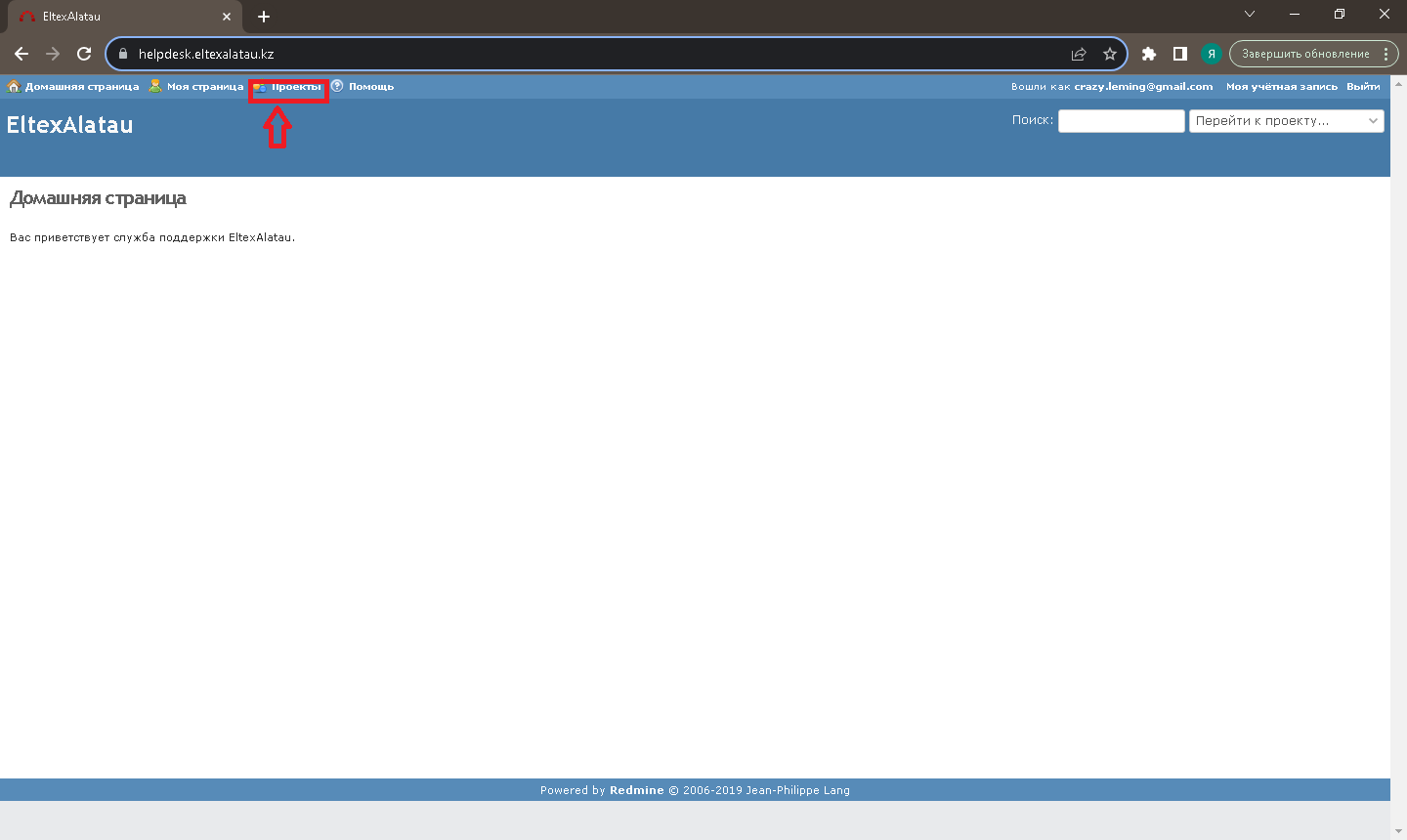 Далее для создания задачи необходимо перейти в раздел «Проекты»: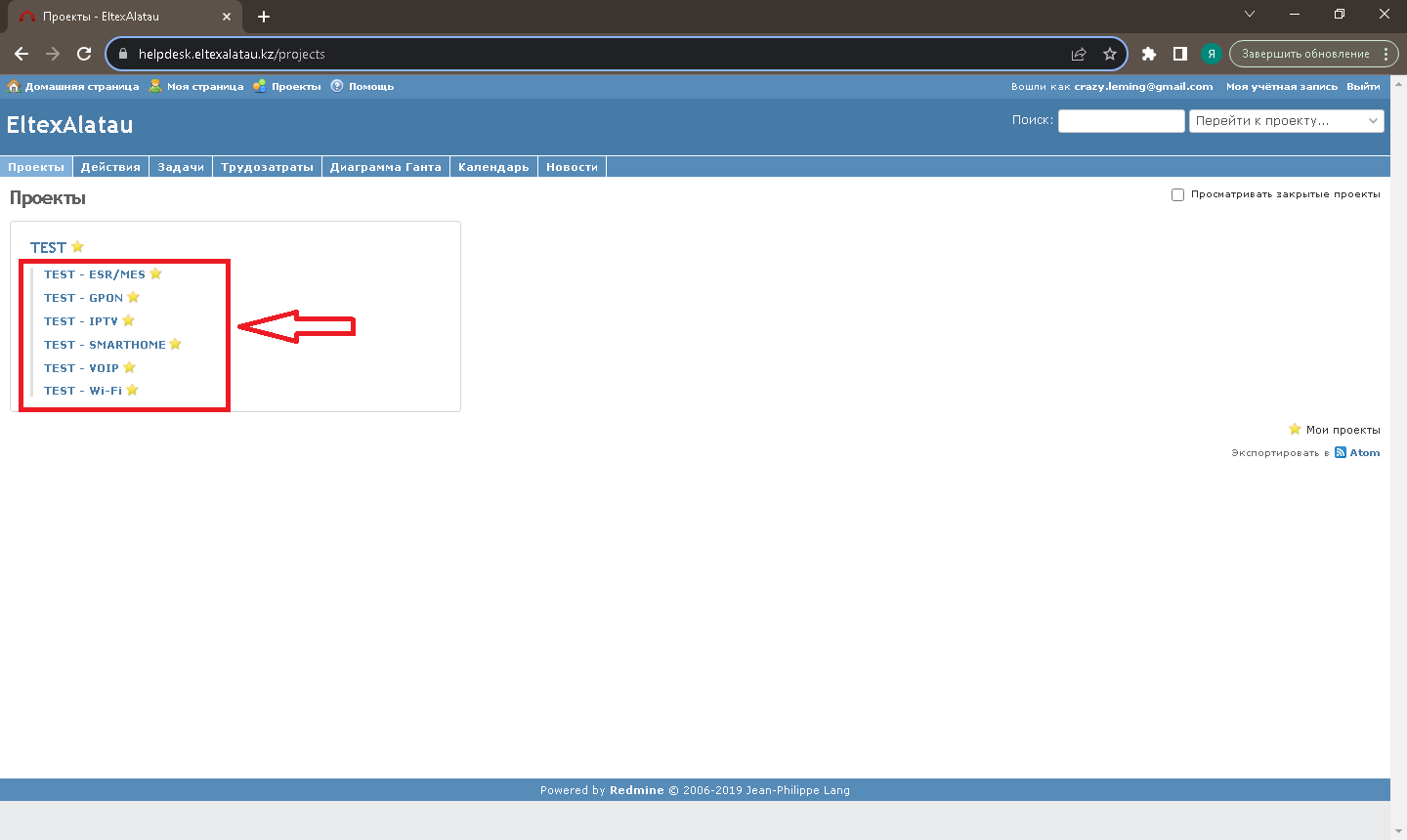 Здесь находятся ветки для конкретной технической поддержки по направлению (Название компании - Направление). Выбираем ту в которой у нас возник вопрос, например вопрос по телефонии: 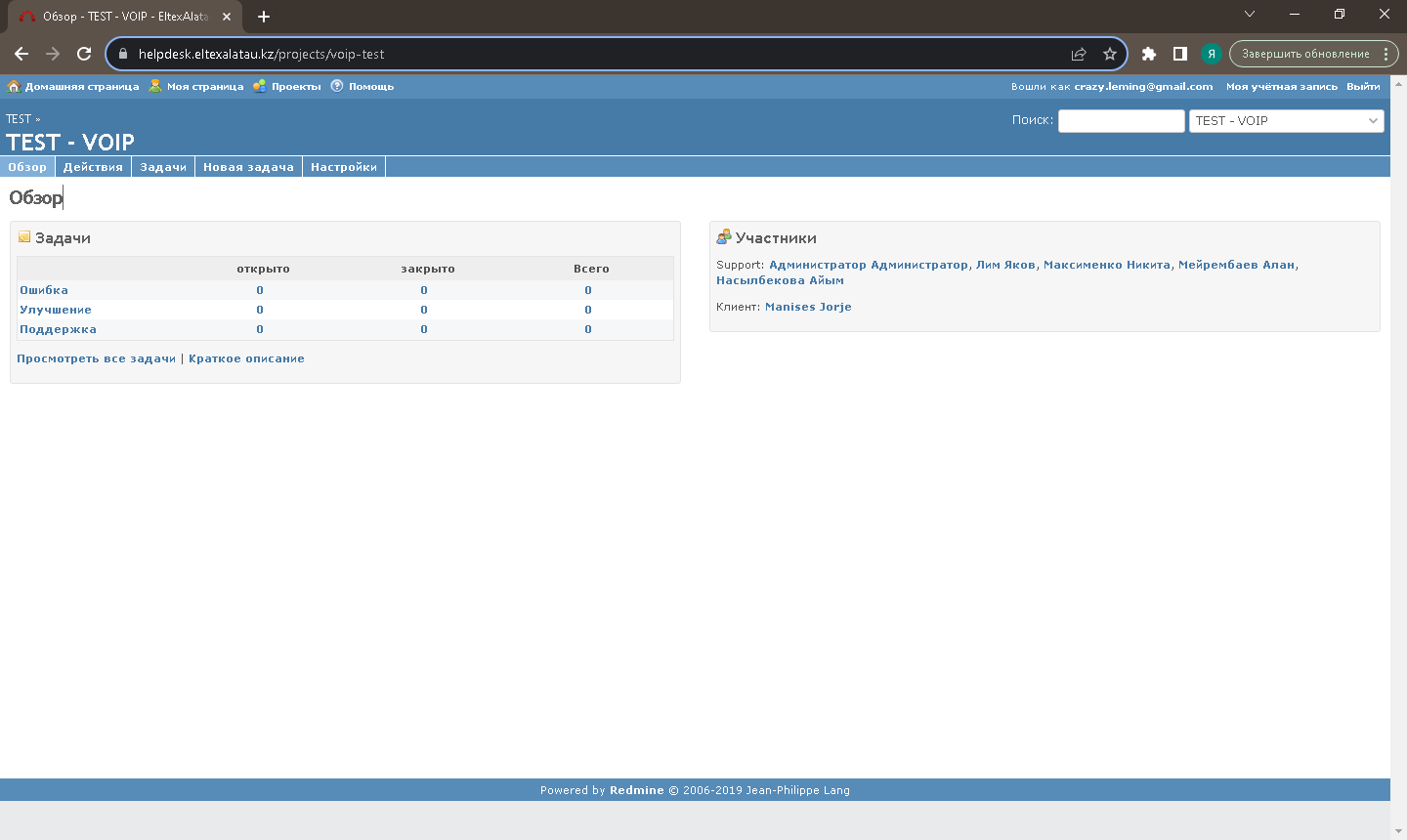 Далее если нажимаем Новая задача :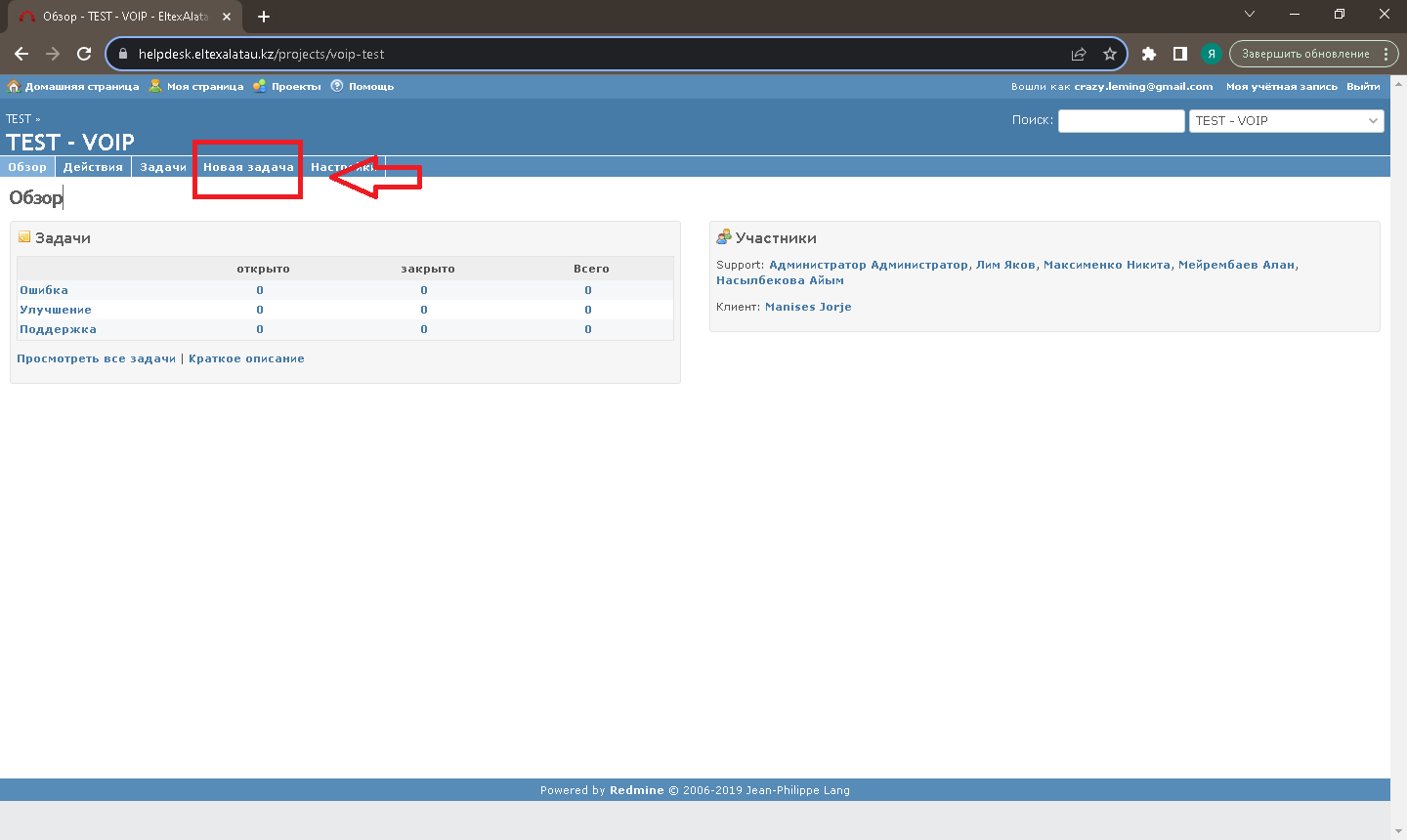 И заполняем поля согласно пунктам 3.2 и 3.3 регламента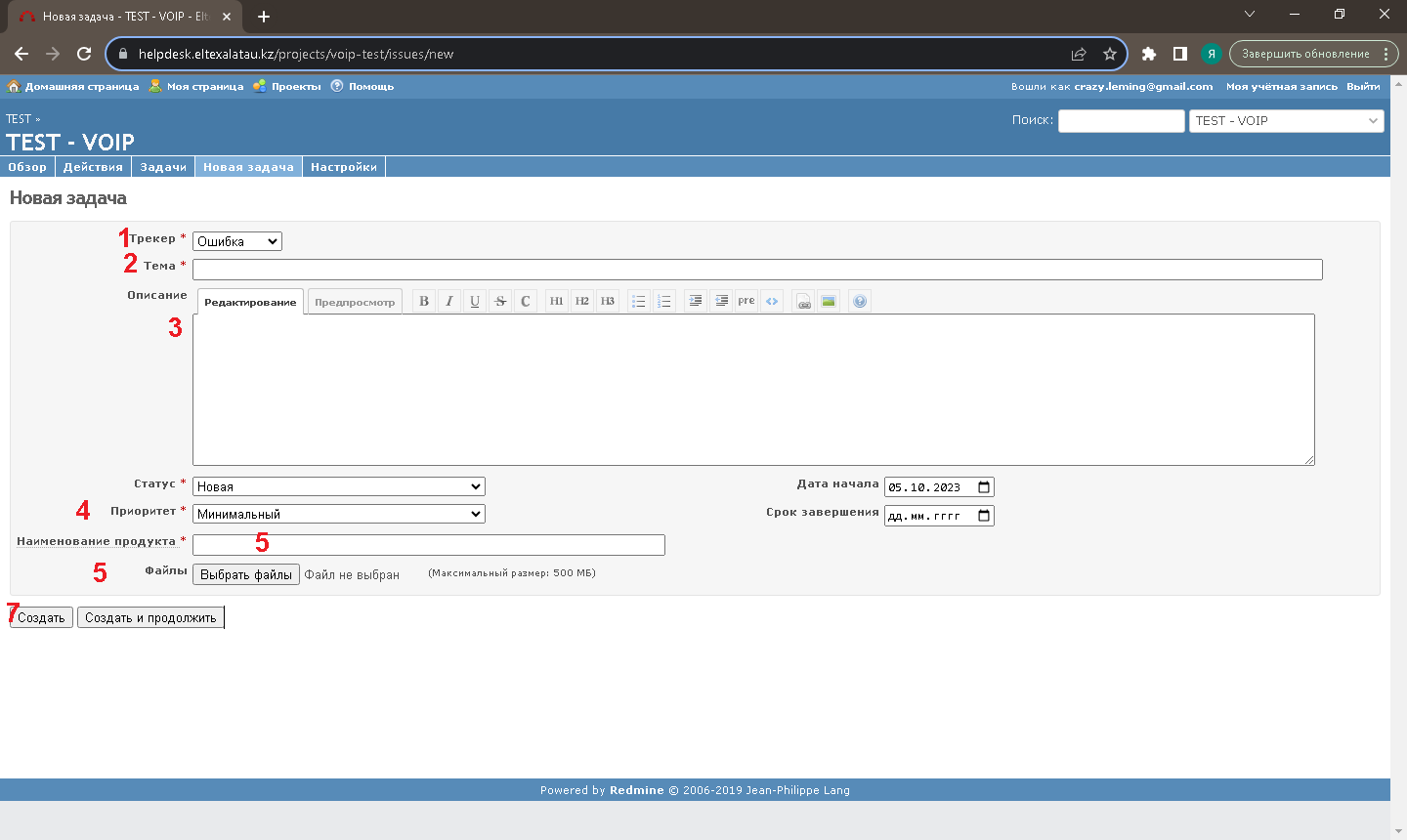 В описании рекомендуется максимально описать проблему, причины появления, прикрепить схему подключения, конфигурации оборудования, вывод логов и дополнительной технической информации позволяющей максимально быстро приступить к решению вопроса, т.к. в случае если какая-то информация не будет предоставлена для анализа, инженер технической поддержки может запросить её дополнительно в комментарияхПример заполненной заявки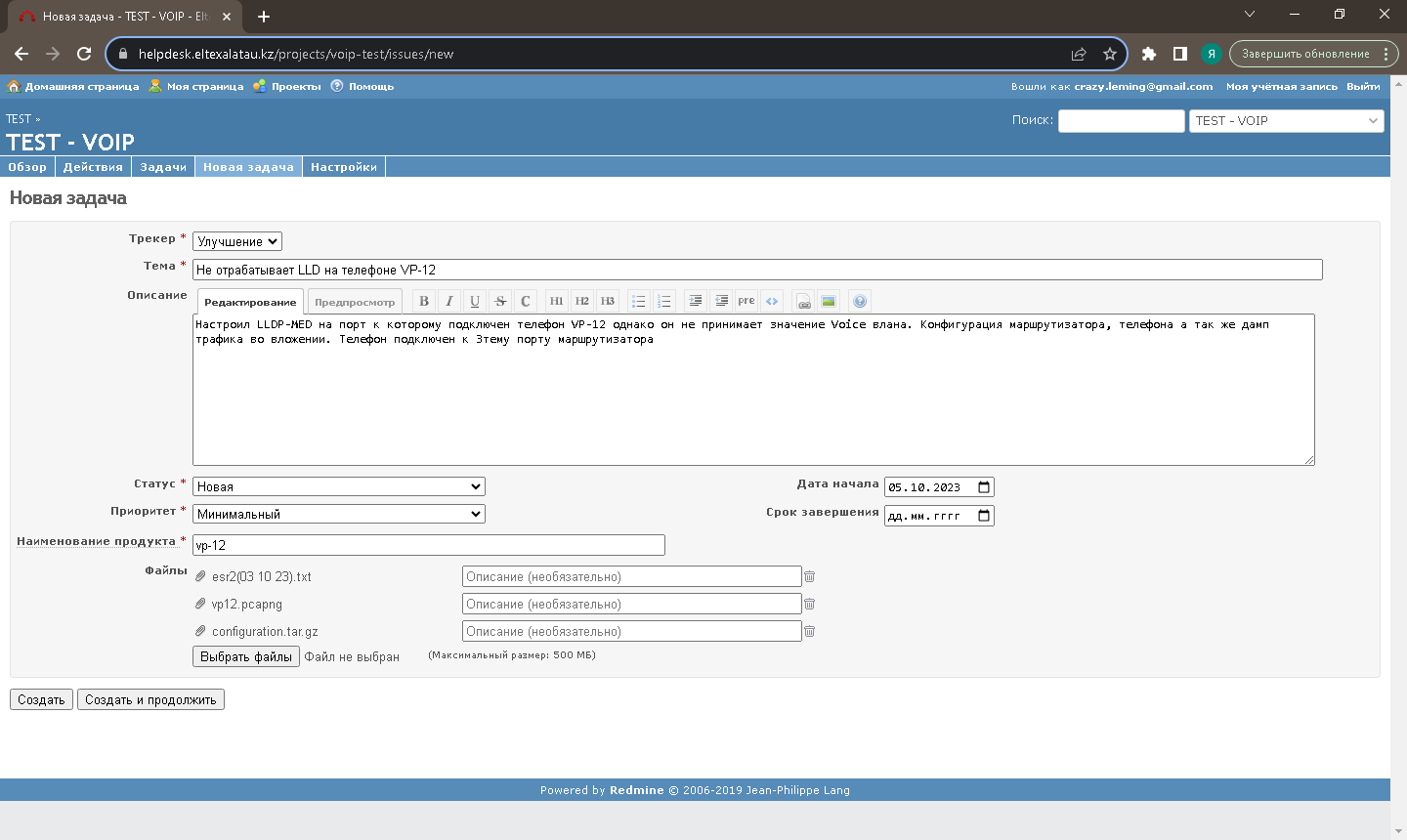 Приложения 2Добавление комментарияВсе созданные и актуальные заявки отображаются в меню моя страница: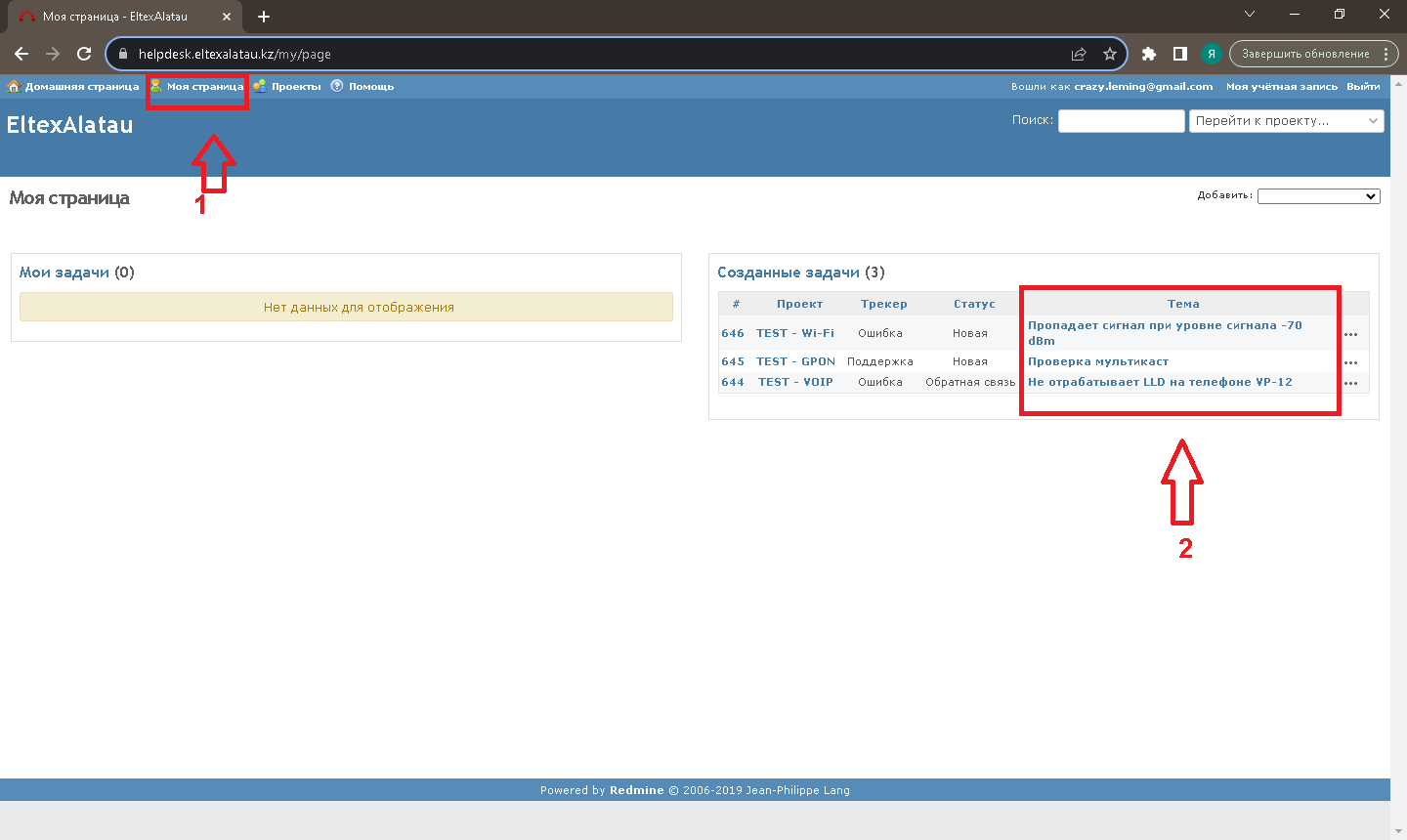 Особое внимание надо обращать на задачи со статусом Обратная связь, т.к. данные задачи были просмотрены инженером технической поддержки и был дан ответ или запрашивается дополнительная информация. Однако в случае, если необходимо внести дополнительную информацию самостоятельно в какую-либо конкретную задачу, то сделать это можно, перейдя по ссылке в колонке Тема.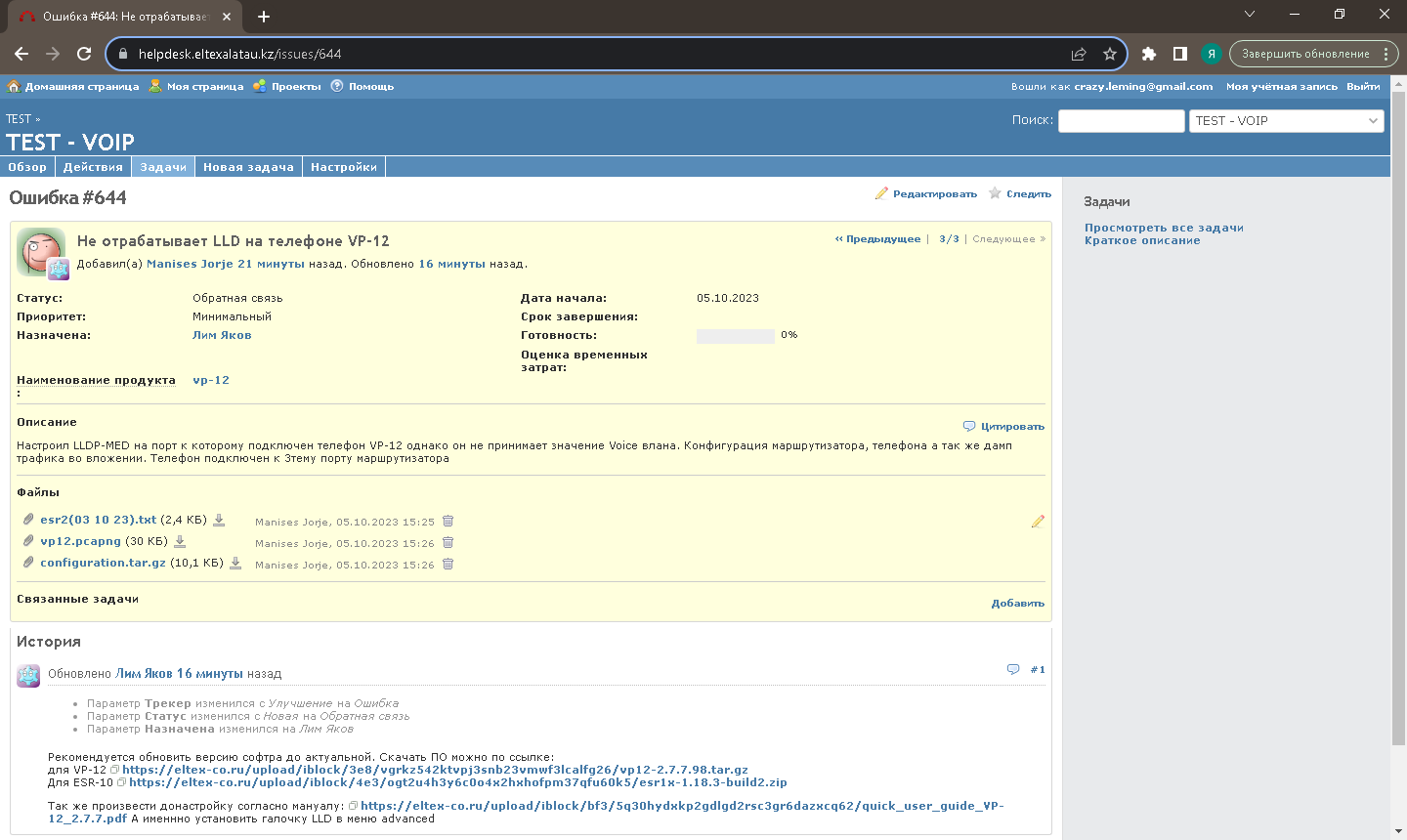 Комментарии в теме указываются в хронологическом порядке, то есть более свежий комментарий находятся ниже всех. Для добавления своего ответа или закрытия задачи при её неактуальности или решение данного вопроса необходимо нажать Редактировать (ссылки внизу и вверху идентичны):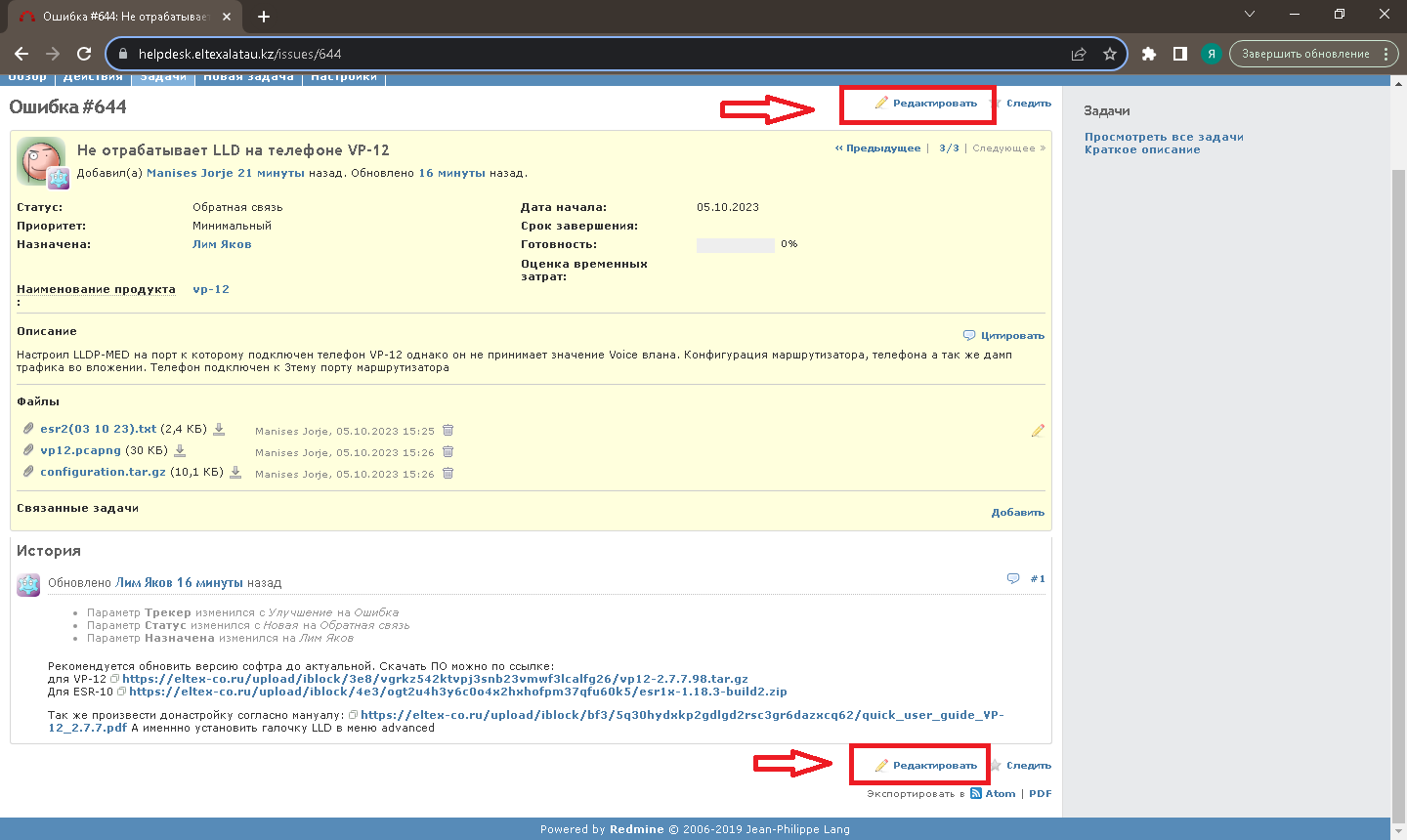 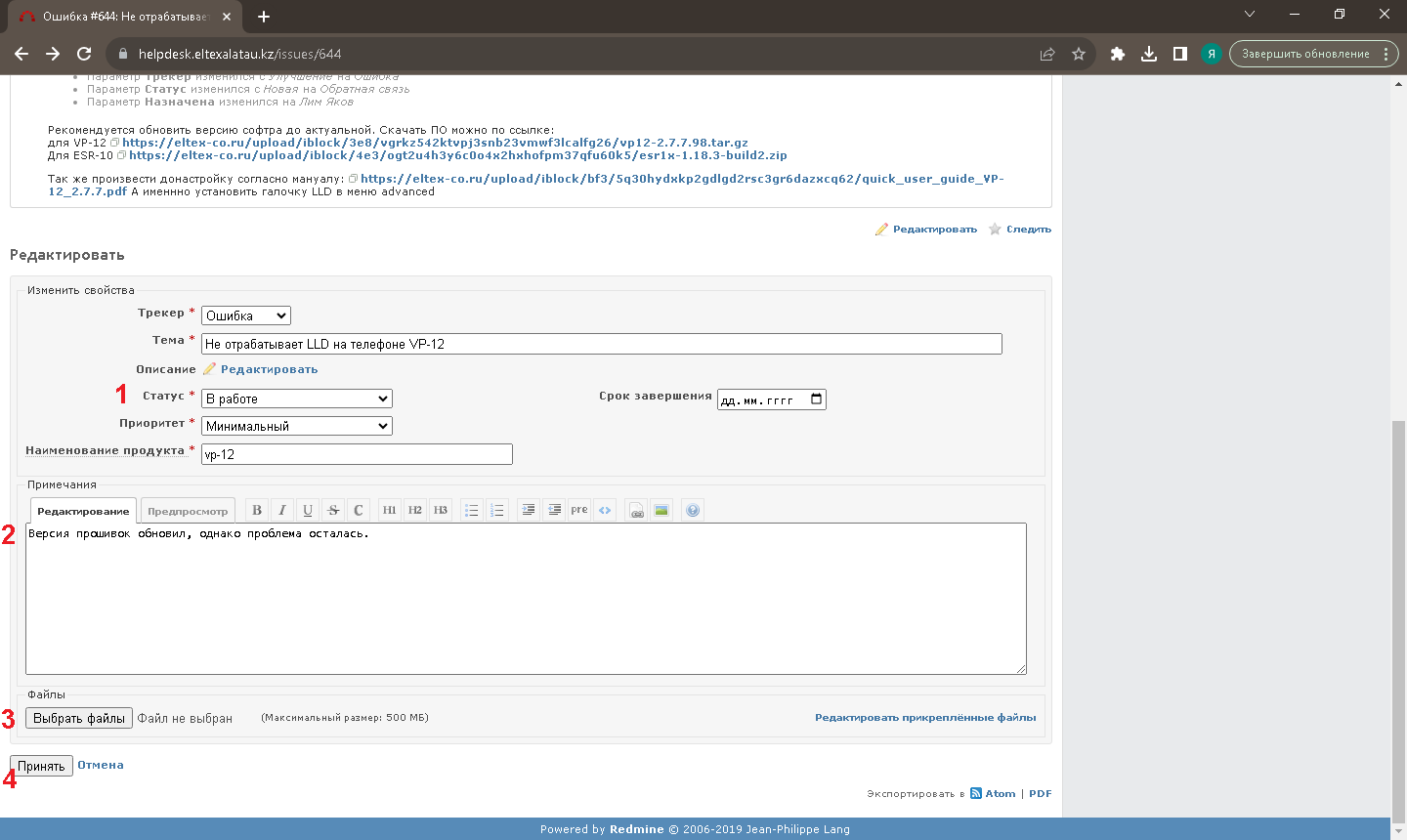 В открывшемся окне необходимо поменять статус на В работе, это позволит инженеру технической поддержки увидеть, что клиентом был добавлен комментарий, который необходимо рассмотреть. В поле редактирования необходимо написать ваш ответ, в случае необходимости так же прикрепить требуемые файлы, затем нажать Принять.Заказчик компания, закупившая/планирующая закупить оборудование ТОО «ЭлтексАлатау»Портал технической поддержкиСистема регистрации и обработки обращенийЗаявкаЗадача, созданная на портале технической поддержкиСтатус заявкиСтадия решения возникшей проблемыСтатусЗначениеТребуемые действияОтветственныйНоваяСоздана заявка на оказание технической поддержки. Принятие в работу, изучение описанной проблемы.Сотрудник тех. поддержкиВ работеЗапрос принят инженерами технической поддержки. Оценка предоставленных данных, запрос дополнительной информации/ предоставление инструкций, файлов.Сотрудник тех. поддержкиОбратная связьПрименение рекомендаций.Провести действия на оборудовании/предоставление дополнительной информацииСотрудник заказчикаЗакрытаЗадача закрывается в случае, если сотрудник заказчика указывает что его вопрос решен или если статус обратная связь превышает срок 2 месяца.Закрыть задачу, указав причину закрытия.Сотрудник тех. поддержкиРешенаТехническая поддержка оказана в полном объеме.После подтверждения о решении проблемы закрыть задачаСотрудник тех. поддержкиЖдем релиза Запрошенный функционал в настоящий момент не поддерживаетсяОтслеживать даты выхода обновление программного обеспечения, в котором данный функционал будет реализованСотрудник тех. поддержкиВ ожиданииОжидание работы других отделов.Отслеживать статус перемещения, ремонта для продолжения оказания тех. поддержки.Сотрудник тех. поддержкиОтклоненаУказанная заявка не соответствует зоне ответственности технической поддержки или дублируется.Указать причину отклонения Сотрудник тех. поддержкиНаименование поляПринимаемое значениеТрекерОшибка – в работе оборудование обнаружена неисправность или аномальная работаУлучшение – необходимо добавить какую-либо функцию в существующую темуПоддержка – необходима консультация технической поддержкиТемаКраткое описание проблемыОписаниеДетальное описание проблемы с указанием версии программного обеспечения, схемы подключения, адресов ПриоритетМинимальный - консультация по функциональности оборудования/системы, установка обновлений и иные услуги, требующие планирования и предварительного согласования сроков выполнения.Средний - неработоспособность одной или нескольких функций оборудования/системы, в целом не влияющая на качество предоставления услуги.Высокий - неработоспособность одной или нескольких функций оборудования/системы, влияющая на качество предоставления услуги, либо существенное снижение производительности оборудования/системы.Критический - оборудование/система полностью неработоспособна либо возникла неотложная серьезная проблема, которая вызывает значительные ограничения в эксплуатации и обслуживании оборудования/системы.Наименование продуктаНазвание оборудования или программного продукта, на котором возникла проблемаНаименование поляПринимаемое значениеФайлыЗагружаемая конфигурация оборудования или ПО, логи событий, видео или фотофиксация проблемыНазначенаФИО инженера технической поддержки (если известно)Родительская задачаНомер ранее созданной задачи, если они являются связными и требует комплексного решения